Поступление налогов и сборов в местные бюджеты Ивановской области за январь-октябрь 2021 года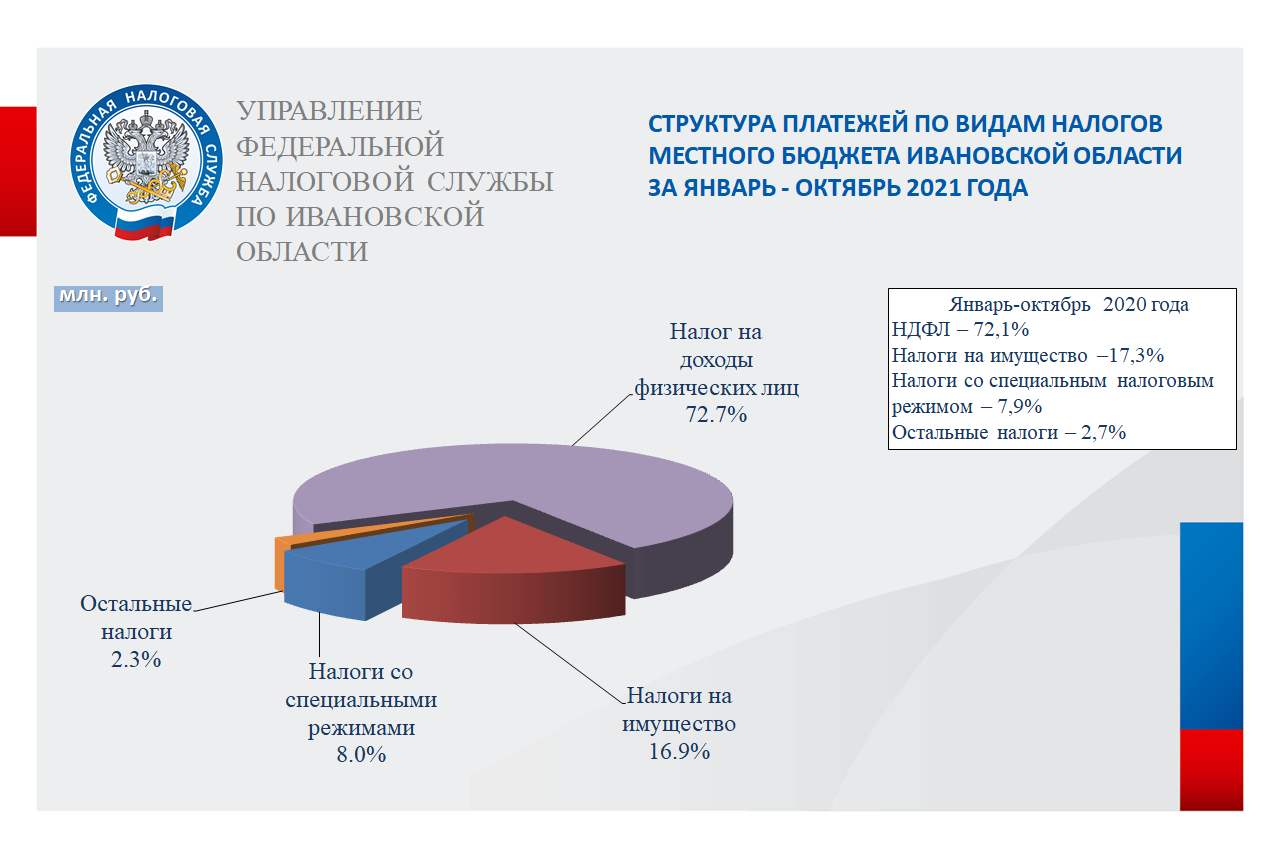 